Summer Engineering Experience for Girls 2019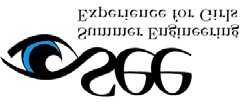 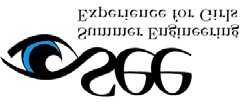 Carnegie Mellon UniversityApplication Form Application deadline: May 3, 2019Please type or print in inkName:      		                Date of Birth:      Address:      City:      				 State: 	     				Zip:      Phone Number:      Names of Parents/Guardians Address:      Phone Numbers:      How do you learn about the SEE program? CMU website Brochure given to me by a teacher/youth group Picked up a flyer Other (please explain)      Which SEE Session do you want to attend? July 15-19, 2019 July 22-26, 2019 I am available for either sessionAcademic Information:Grade you are currently in:  	 7th grade	 8th gradeSchool You Attend: This Year      				Next Year (if different)      List math and science classes taken in 7th and 8th grades:      Ethnicity (optional; for demographical info): African American  Caucasian  Native American  Hispanic American Asian American OtherAdditional MaterialsA copy of your last report cardTeacher Recommendation Form (completed and sent by your math or science teacher)Please write a short essay which answers:        Why are you interested in being in SEE?  What do you hope to learn in this program?Please return application to:Kelly McQuoid, Attention: SEE PROGRAM108 Scaife Hall, Carnegie Mellon University, 5000 Forbes Avenue, Pittsburgh, PA 15213Short Essay ResponsePlease respond below to the following questions:Why are you interested in being in SEE?  What do you hope to learn in this program? (please give specific examples from your life so the reader can form a picture of who you are). You may attach one additional sheet if you require more space.